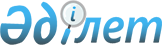 О признании утратившими силу некоторых постановлений акимата Коргалжынского районаПостановление акимата Коргалжынского района Акмолинской области от 23 мая 2024 года № А-5/80. Зарегистрировано Департаментом юстиции Акмолинской области 27 мая 2024 года № 8754-03
      В соответствии со статьей 27 Закона Республики Казахстан "О правовых актах", акимат Коргалжынского района ПОСТАНОВЛЯЕТ:
      1. Признать утратившими силу следующие постановления акимата Коргалжынского района:
      постановление акимата Коргалжынского района "Об утверждении схемы и порядка перевозки в общеобразовательные школы детей, проживающих в отдаленных населенных пунктах Коргалжынского района" от 17 мая 2018 года № А-5/89 (зарегистрировано в Реестре государственной регистрации нормативных правовых актов № 6643);
      постановление акимата Коргалжынского района "О внесении изменений в постановление акимата Коргалжынского района от 17 мая 2018 года № А-5/89 "Об утверждении схемы и порядка перевозки в общеобразовательные школы детей, проживающих в отдаленных населенных пунктах Коргалжынского района" от 2 июня 2022 года № А-6/82 (зарегистрировано в Реестре государственной регистрации нормативных правовых актов № 28425).
      2. Контроль за исполнением настоящего постановления возложить на курирующего заместителя акима района.
      3. Настоящее постановление вводится в действие по истечении десяти календарных дней после дня его первого официального опубликования.
					© 2012. РГП на ПХВ «Институт законодательства и правовой информации Республики Казахстан» Министерства юстиции Республики Казахстан
				
      Аким Коргалжынского района 

Б.Жанбаев
